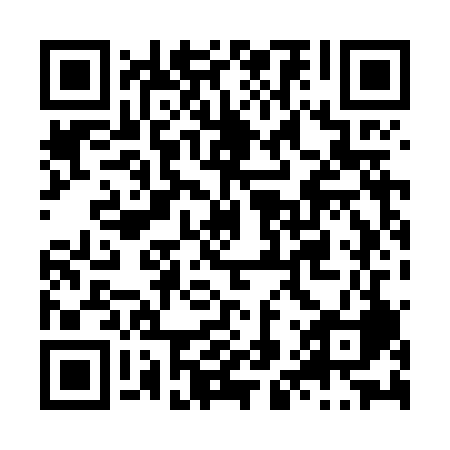 Ramadan times for Afon Seiont, UKMon 11 Mar 2024 - Wed 10 Apr 2024High Latitude Method: Angle Based RulePrayer Calculation Method: Islamic Society of North AmericaAsar Calculation Method: HanafiPrayer times provided by https://www.salahtimes.comDateDayFajrSuhurSunriseDhuhrAsrIftarMaghribIsha11Mon5:055:056:4012:274:176:156:157:5012Tue5:025:026:3812:274:196:176:177:5213Wed5:005:006:3512:264:206:186:187:5414Thu4:574:576:3312:264:226:206:207:5615Fri4:554:556:3112:264:236:226:227:5816Sat4:524:526:2812:264:256:246:248:0017Sun4:504:506:2612:254:266:266:268:0218Mon4:474:476:2312:254:286:286:288:0419Tue4:454:456:2112:254:296:296:298:0620Wed4:424:426:1912:244:316:316:318:0821Thu4:394:396:1612:244:326:336:338:1022Fri4:374:376:1412:244:336:356:358:1223Sat4:344:346:1112:234:356:376:378:1424Sun4:314:316:0912:234:366:386:388:1625Mon4:294:296:0712:234:386:406:408:1926Tue4:264:266:0412:234:396:426:428:2127Wed4:234:236:0212:224:406:446:448:2328Thu4:204:205:5912:224:426:466:468:2529Fri4:184:185:5712:224:436:476:478:2730Sat4:154:155:5512:214:456:496:498:2931Sun5:125:126:521:215:467:517:519:321Mon5:095:096:501:215:477:537:539:342Tue5:065:066:471:205:497:557:559:363Wed5:035:036:451:205:507:567:569:384Thu5:015:016:431:205:517:587:589:415Fri4:584:586:401:205:528:008:009:436Sat4:554:556:381:195:548:028:029:457Sun4:524:526:361:195:558:048:049:488Mon4:494:496:331:195:568:058:059:509Tue4:464:466:311:195:588:078:079:5210Wed4:434:436:291:185:598:098:099:55